JUDUL MAKALAH DIKETIK DENGAN FONT TIMES NEW ROMAN UKURAN 14Penulis1 (10pt)1 dan Penulis2  (10pt)2(1) Afiliasi (2) Afiliasipenulis1@email,penulis2@emailAbstrak (11pt)Abstrak (10pt) italic dan ditulis dengan menggunakan bahasa Indonesia terdiri maksimum 200 kata yang menggambarkan secara ringkas mengenai latar belakang, metodologi hasil (usulan) dan penutup. Tidak menggunakan simbol, karakter khusus, atau model matematika pada judul dan abstrak.Kata Kunci : maksimum 5 kata kunciPENDAHULUANArtikel ditulis dua kolom dengan  Time News Romans dengan ukuran 11 points. Judul sub bagaian ditulis tebal (bold). Penulis ditulis dengan format (koma,koma, dan) jika dua penulis maka diberi kata sambung “dan”, sedangkan jika lebih dari dua penulis diberi dipisahkan degnan koma dan diakhiri dengan kata sambung “dan”. Berisi latar belakang, masalah, tujuan, serta tinjauan pustaka yang memuat kajian pustaka mengenai kondisi terkini (SOTA, state of the art) dan landasan teori yang relevan.Disajikan secara sistematik sehingga didapatkan gambaran tentang dasar pembuatan makalah ini dan hasil yang diharapkan. Semua kutipan/rujukan/citasi harus selalu dituliskan nomor urut kutipan dengan format IEEE style [1]. Referensi banyak yang tercantum dalam Daftar Pustaka harusnya dimuat pada bagian ini dalam bentuk rujukan.METODE PENELITIANIsi dari bagian ini memuat segala sesuatu tentang kegiatan yang dilakukan dalam makalah. Mulai dari konsep, perancangan, hipotesis (bila ada), pengembangan, percobaan.. Metode penelitian merupakan prosedur dan teknik penelitian. Antara satu penelitian dengan penelitian yang lain, prosedur dan tekniknya akan berbeda. Kalau tidak berbeda, berarti penelitian itu hanya mengulang penelitian yang sudah ada sebelumnya. Tapi bukan berarti harus berbeda semuanya. Untuk penelitian sosial misalnya, populasi penelitian mungkin saja sama, tapi teknik samplingnya berbeda, teknik pengumpulan datanya berbeda, analisis datanya berbeda, dan lain.lain. Mohon diuraikan dengan jelas, bukan hanya mengopi dari penelitian lain. Kalau mau disertakan penelitian yang dilakukan termasuk ke dalam kategori penelitian yang mana, mohon diperhatikan dengan baik, jangan asal mengopi dari teori.	Bagian ini bisa dibagi menjadi beberapa sub bab, tetapi tidak perlu mencantumkan penomorannya.HASIL & PEMBAHASANBagian ini memuat data (dalam bentuk ringkas), analisis data dan interpretasi terhadap hasil. Teori-teori yang sudah ada digunakan pada bagian ini untuk interpretasi, tentu saja bukan dengan copy and paste, tapi dengan penyesuaian kalimat sebagai interpretasi.  Jika dilihat dari proporsi tulisan, bagian ini harusnya mengambil proporsi terbanyak, bisa mencapai 50% atau lebih. Menguraikan hasil analisis kualitatif dan/atau kuantitatif dengan penekanan pada jawaban atas permasalahan [2]. Isi dari pembahasan ini memuat segala sesuatu tentang kegiatan yang dilakukan dalam makalah. Terutama evaluasi hasil dan pengamatan serta kajian hasil dari pengamatan yang ada, didukung dengan data yang lengkap.Isi didukung dengan gambar dan tabel yang dirujuk dalam naskah [3].Tabel diketikkan dengan aligncenter dan fonts 10 points. Untuk penomoran tabel diletakkan di atas tabel diketik dengan alignrata kiri dari tabelnya. Adapun contoh pengetikkan tabel dapat dilihat pada Tabel .1.Tabel 1.Tabel Dimensi Kolom, Balok, dan DindingFormat gambar harus dalam dengan Text Wrapping In Line With Text. Nomor gambar diketik di bawah gambar dengan align rata tengah dan fonts 10 points. Contoh pencantuman gambar 1 .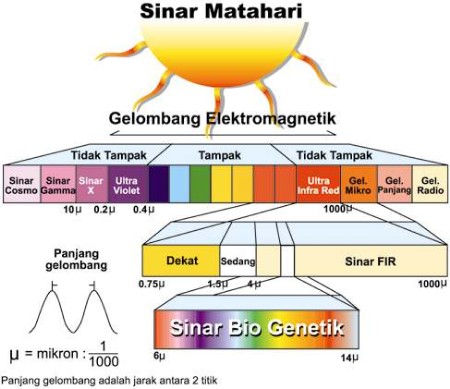 Gambar 1. Panjang Gelombang Sinar MatahariPersamaan ditulis dengan ukuran font 10, Termasuk didalamnya penomoran persamaan dilakukan di sebelah kanan persamaan dan diketikkan di dalam tanda kurung. Contoh penulisan persamaan adalah sebagai berikut seperti pada persamaan (1).Semua contoh tabel, gambar dan persamaan ini diambil dari sumber referensi prosiding[4], semua gambar, tabel dan persamaan diacu menggunakan nomornya bukan dengan kata sambung : di bawah, di atas, di samping ataupun yang lainnya.PENUTUPBerisi berbagai simpulan yang di ambil berdasarkan penelitian yang telah dilakukan. Berisi pernyataan singkat tentang hasil yang disarikan dari pembahasan. Saran dapat dituliskan pada bagian paling akhirPenutup dapat dibuat dalam sub bagian yang terpisah, dan cukup dua paragraf saja (simpulan dan saran(jika ada)). Penutup berisi simpulan yang menjawab tujuan, bukan mengulang teori, berarti menyatakan hasil penelitian secara ringkas (tapi bukan ringkasan pembahasan). Saran merupakan penelitian lanjutan yang dirasa masih diperlukan untuk penyempurnaan hasil penelitian supaya berdaya guna.  Penelitian tentunya tidak selalu berdaya guna bagi masyarakat dalam satu kali penelitian, tapi merupakan rangkaian penelitian yang berkelanjutanDAFTAR PUSTAKA	Bagian ini hanya memuat referensi yang benar-benar dirujuk; dengan demikian, referensi yang dimasukkan pada bagian ini akan ditemukan tertulis pada bagian-bagian sebelumnya. Sistematika penulisannya didasarkan pada IEEE style :Tidak perlu dikelompokkan berdasarkan buku, jurnal, koran, ataupun berdasarkan tipe publikasi lainnya.Sistematika penulisan untuk buku: nama penulis (tidak perlu nama keluarga di depan (family name)), Judul buku , Penerbit, kota, tahun. Jika lebih dari satu penulis ditulis dengan format (koma,koma,dan) penulis 1, penulis2 dan penulis3. Contoh : H. Siringoringo, Simulasi Sistem Industri, Gunadarma, Depok, 2009.Sistematika penulisan untuk jurnal: nama penulis  “Judul tulisan”, nama jurnal Volume, nomor (halaman).  Penerbit, kota,Tahun publikasi  . Contoh : H. Siringoringo, “Consumer shopping behavior among modern retail formats”, Delhi Business Review 10(1) 1-6,  2009.Sistematika penulisan untuk skripsi/tesis/disertasi: nama penulis, Judul skripsi/tesis/disertasi. Penerbit, kota, Tahun lulus.Usahakan referensi dari : Text Book, Jurnal, Prosiding, Unpubhlised (Skripsi, Thesis/Disertasi). Hindari referensi bersumber dari internet apalagi blog.Contoh :[1] 	S.K. Kenue, “Limited angle multifrequency deffiaction tomography,” IEEE Trans. Sonic Ultrason, vol. SU-29, no. 6, pp. 213-217, July 1982.[2] 	P.M. Morse and H. Feshback, Methods of Theoretical Physic, New York: McGraw Hill, 1953.[3] 	R. Frinkel, R. Taylor, R. Bolles dan R. Paul, “An overview of AL, programming system for automation”, in Proc. Fourth Int. Join Conf Artif.Intel., pp. 758-765, Sept. 3-7, 2006.[4] 	A.S.R. Ansori, M. Hariadi dan W. Endah,"Pemodelan Retakan Tiga Dimensi Akibat Ledakan Untuk Serious Games", in Proc. Semnasteknomedia 2013, pp.13-1, Januari 13, 2013.KolomBalokDindingDimensi (M)0.5x 0.50.25x 0.50.15